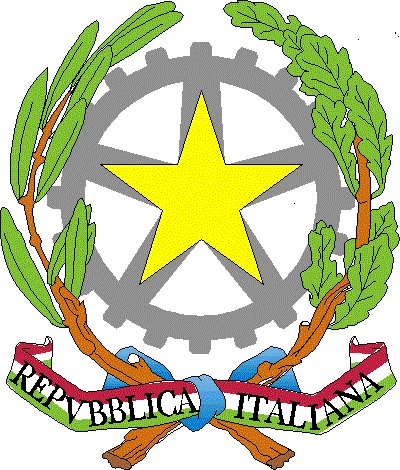 ISTITUTO COMPRENSIVO CEPAGATTIScuola dell’Infanzia, Primaria e Secondaria di 1° grado - Via A.  Forlani, n.1565012  CEPAGATTI (PE)C.F. 91100590685 –C.M. PEIC82000D tel. 085/974608 – 085974521  fax. 085/974121	e-mail: peic82000d@istruzione.it  peic82000d@pec.istruzione.itsito: www.comprensivocepagatti.gov.itProt.7133/B5							Cepagatti, 08 ottobre 2014											    All’ A l b o		                                                                                                         	          Sito WEBOGGETTO : Pubblicazione graduatorie  d’istituto  definitive di 2^ e 3 ^ fascia del personale                         Docente ed  Educativo per  il triennio 2014/17.IL DIRIGENTE SCOLASTICOVISTO		l’art. 9 del D.M. 56 del 28/05/2009 che prevede, tra l’altro, la pubblicazione da parte  dei Dirigenti Scolastici, con atto proprio, delle graduatorie  di Istituto in ambito provinciale, con termine unico fissato dall’Ufficio Scolastico Regionale – Ambito Territoriale provincia di appartenenza;VISTA		la disposizione prot. n.4911 del  08.10.2014 con la quale il MIUR, Uff. V – Ambito Territoriale provincia di Pescara, ha fissato per il giorno 08 ottobre 2014 la data di pubblicazione delle graduatorie definitive d’Istituto di 2^e 3^ fascia del personale Docente  ed Educativo per il triennio 2014/17 ;D I S P O N E la pubblicazione, all’albo Web di questo Istituto, delle graduatorie definitive d’Istituto di 2^ e 3^ fascia nelle seguenti date :08/10/2014 – Graduatorie definitive di 2^ Fascia Scuola dell’Infanzia e Scuola Primaria ;09/10/2014 -  Graduatorie definitive di 2^ e 3^ Fascia Scuola Secondaria e Personale Educativo ; per il conferimento di supplenze temporanee al personale  Docente ed Educativo per  il triennio 2014/17.                      Avverso le predette graduatorie è ammesso unicamente ricorso al giudice ordinario, in funzione di giudice del lavoro, ai sensi dell’art.63 del Decreto Legislativo 30 marzo 2001, n. 165.																		F.toIL DIRIGENTE SCOLASTICO								            Prof.ssa Annamaria PICCINNI